Church of the Blessed Sacrament Viale Europe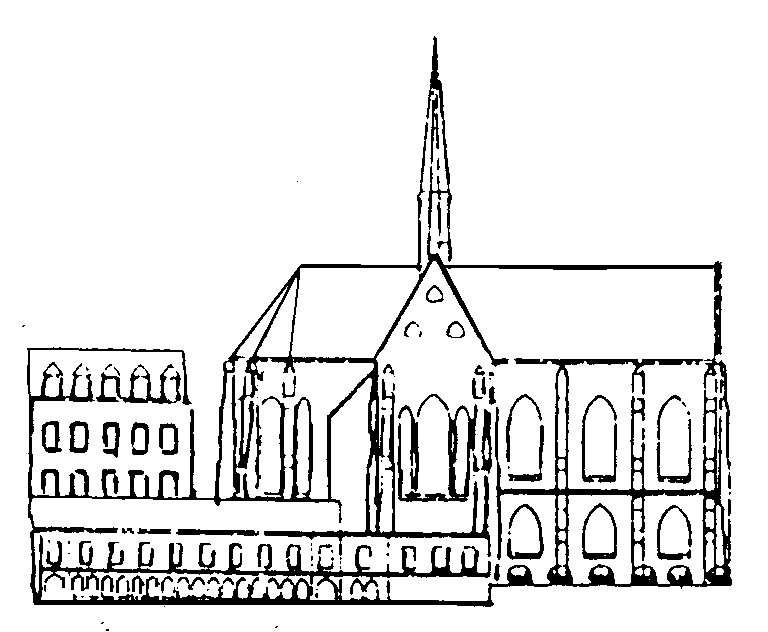 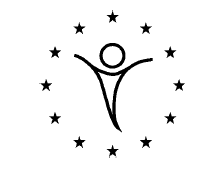 INVITATION« They presented these men to the apostles, who prayed and laid their hands on them » (Acts 6:6)The Communion of Viale                                                                         is happy to invite you to the ordination to the diaconate of             Liju Augustin Kachappilly                                                                    and Benoît Bouchard

by Archbishop of Malines Brussels, André-Joseph Léonard,           and invites you to attend the celebration                                          or to remain in communion with prayersMr & Mrs Kachappilly are happy to inform you that their son          Liju Augustin will be ordained to the diaconate by Archbishop of Malines Brussels, André-Joseph Léonard, and invite you to attend the celebration or to remain in communion with prayers
Anapara  manjapra683581 kerala India, anand.liju@yahoo.com You are cordially invited to the friendly meal which will follow 

Sunday, September 2, 2012 at 5:30 PM
Church of the Blessed Sacrament - La Viale Europe                          205 Chaussée de Wavre, 1050 Brussels, Belgium.                                 near the European Parliament and the railway station Brussels Luxembourg